G-57:DEPÓSITO ARANCEL - TRÁMITE DE ACTUALIZACIÓN DE CAPACIDADES(Art. 31)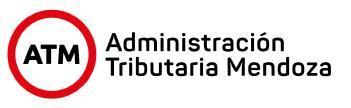 Se debe gestionar la emisión del boleto a través de la página web de la Administración Tributaria MendozaCONCEPTO:		TRÁMITE DE ACTUALIZACIÓN DE CAPACIDADESVALOR: 			$14.540,00